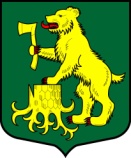 АДМИНИСТРАЦИЯМУНИЦИПАЛЬНОГО ОБРАЗОВАНИЯ ПЧЕВЖИНСКОЕ СЕЛЬСКОЕ ПОСЕЛЕНИЕ
КИРИШСКОГО МУНИЦИПАЛЬНОГО РАЙОНА ЛЕНИНГРАДСКОЙ ОБЛАСТИПОСТАНОВЛЕНИЕ Об утверждении Перечня налоговых расходов муниципального образования Пчевжинское сельское поселение Киришского муниципального района Ленинградской области на 2022 год и плановый период 2023 - 2024 годовВ соответствии со статьей 174.3 Бюджетного кодекса Российской Федерации и постановлением Правительства Российской Федерации от 22 июня 2019 года N 796 "Об общих требованиях к оценке налоговых расходов субъектов Российской Федерации и муниципального образования", Порядком формирования перечня налоговых расходов муниципального образования Пчевжинское сельское поселение Киришского муниципального района Ленинградской области и осуществления оценки налоговых расходов муниципального образования Пчевжинское сельское поселение Киришского муниципального района Ленинградской области, утвержденным постановлением администрации муниципального образования Пчевжинское сельское поселение Киришского муниципального района Ленинградской области от 23.12.2019 № 171, администрация муниципального образования Пчевжинское сельское поселение Киришского муниципального района Ленинградской области ПОСТАНОВЛЯЕТ:            1. Утвердить прилагаемый Перечень налоговых расходов муниципального образования Пчевжинское сельское поселение Киришского муниципального района Ленинградской области на 2022 год и плановый период 2023 - 2024 годов в соответствии с приложением к настоящему постановлению.2. Разместить на официальном сайте администрации муниципального образования Пчевжинское сельское поселение Киришского муниципального района Ленинградской области.3. Настоящее постановление вступает в силу с момента его официального опубликования.4. Контроль за исполнением настоящего постановления  оставляю за собой.Глава  администрации                                         А.В. СтепановаРазослано: в дело-2,бухгалтерия, комитет финансов Киришского мунципального района, прокуратура.УТВЕРЖДЕНпостановлением администрациимуниципального образованияПчевжинское сельское поселение Киришского муниципального районаЛенинградской областиот 19 февраля 2021 № 40(приложение)Перечень 
налоговых расходов муниципального образования Пчевжинское сельское поселение Киришского муниципального района Ленинградской областина 2022 год и плановый период 2023 - 2024 годовоот19 февраля 2021 годап.Пчевжа№40N п/пНаименование налога, по которому предусматривается налоговая льготаРеквизиты нормативного правового акта, устанавливающего налоговую льготуКатегория налогоплательщиков, которым предоставлена льготаНаименование муниципальной программы, структурных элементов муниципальной программы  и (или) целей социально-экономической политики, не относящихся к муниципальным программам 123451Земельный налогРешение совета депутатов муниципального образования Пчевжинское сельское поселение Киришского муниципального района Ленинградской области от 10.10.2019 №2/15Казенные учреждения, бюджетные учреждения, муниципальные автономные учреждения, органы местного самоуправления, финансируемые из бюджета муниципального образования Пчевжинское сельское поселение Киришского муниципального района Ленинградской области, бюджета муниципального образования Киришский муниципальный район Ленинградской областиРазвитие социальной инфраструктуры, обеспечивающей потребности населения (в соответствии с целями социально-экономической политики, обозначенными в Стратегии социально-экономического развития муниципального образования Киришский муниципальный район Ленинградской области на 2016-2030 г.г.)2Земельный налогРешение совета депутатов муниципального образования Пчевжинское сельское поселение Киришского муниципального района Ленинградской области от 10.10.2019 №2/15Предприятия и организации жилищно-коммунального хозяйства, независимо от форм собственностиРазвитие социальной инфраструктуры, обеспечивающей потребности населения(в соответствии с целями социально-экономической политики, обозначенными в Стратегии социально-экономического развития муниципального образования Киришский муниципальный район Ленинградской области на 2016-2030 г.г.)3Земельный налогРешение совета депутатов муниципального образования Пчевжинское сельское поселение Киришского муниципального района Ленинградской области от 10.10.2019 №2/15Физические лица, имеющие трех и более несовершеннолетних детейПовышение уровня и качества жизни граждан, нуждающихся в социальной поддержке(в соответствии с целями социально-экономической политики, обозначенными в Стратегии социально-экономического развития муниципального образования Киришский муниципальный район Ленинградской области на 2016-2030 г.г.)